The local radiation protection coordinator at the unit must keep a list of everyone who uses radiation sources in the unit, what level of competence they possess and what category of occupational exposure they belong to (according to §31 in the Regulation on radiation protection and the use of radiation). The list must contain the following: NTNUList of users of radiation sources, their competence and category of exposureNoDateList of users of radiation sources, their competence and category of exposureHMSRV3202E10.07.2018List of users of radiation sources, their competence and category of exposureApproved byPageHSEList of users of radiation sources, their competence and category of exposureDirector of HSE1 19.02.2013Name of the user Radiation protection courses the user has attended Course dateMethods in which the user has received on-the-job training Date of on-the-job trainingName of the person providing on-the-job trainingCategory of exposure (A or B)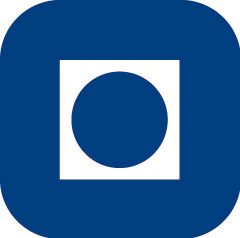 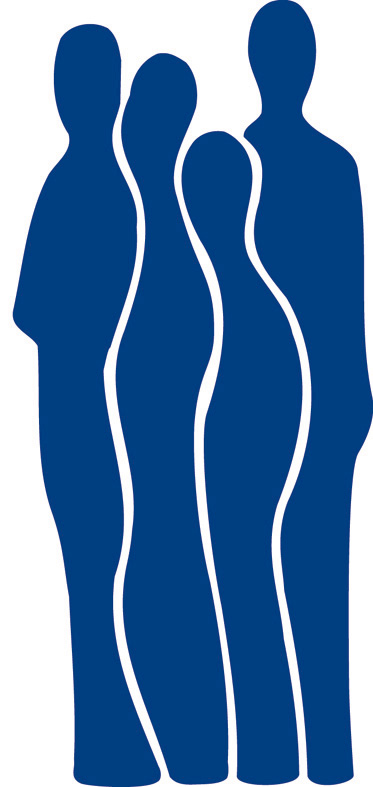 